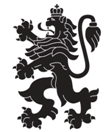 ОБРАЗЕЦ 2ДО                                                                                                 					ОБЛАСТНИЯ УПРАВИТЕЛ                                                                    НА ОБЛАСТ ХАСКОВОПЛ. “СВОБОДА” №5ГР.ХАСКОВО 6300ЗАЯВЛЕНИЕ(за юридически лица)от  ……………………………………………………………………………………..........................(наименование на фирмата)представлявана от: ………………………………………………………...........................................(име, презиме, фамилия по лична карта/паспорт)ЕИК:………………………….…......... , тел./ моб. тел.: ………...……………………..….………Адрес за кореспонденция: .………….………….………….…………………………....................………………………………………….……………………………………………………………...Във връзка с приключилата отчуждителна процедура за обект: “Реконструкция и електрификация на ж.п. линия Пловдив – Свиленград – турска/гръцка граница”, моля да ми бъде изплатено определеното с Решение на Министерски съвет обезщетение за имот с кадастрален  №…….………..…….………………… в землището на ………………………..…………………..….., община…………….…….……………….….ПРИЛОЖЕНИЯ:1. Документ за собственост – решение на поземлена комисия или общинска служба по земеделие; нотариален акт; договор за делба или друг документ, удостоверяващ правото на собственост върху имота – официално заверен препис или нотариално заверено копие. Забележка: Представените решения на поземлени комисии или общински служби по земеделие, както и съдебни решения, трябва да бъдат с печат, удостоверяващ, че решението е влязло в сила;2. Скица на имота – когато имота попада в регулацията на населеното място – оригинал;3. Удостоверение от съответната служба по вписванията към Агенция по вписванията, съдържащо справка по партидата на имота – оригинал;4. Удостоверение за актуално състояние – оригинал, или посочен ЕИК;5. Документ, издаден от съответната банка, удостоверяващ банковата сметка. 	Дата …………………..				      Декларатор:………….……..…									                       (Подпис)